Colin Ong QC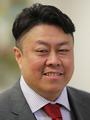 Firm:Dr Colin Ong Legal ServicesOffice:Suites 2-2 to 2-8
Gadong Properties Centre
Km 3-6, Jalan Gadong
BE 4119City: Bandar Seri BegawanCountry: BruneiTel: +673 2 420 913Fax: +673 2 420 911Email: dco@onglegal.comBiographies:Who's Who Legal Arbitration: LawyersColin Ong is senior partner at Dr Colin Ong Legal Services and a member of the Brunei, English and Singapore bars. He is Queen's Counsel at St Philips Stone Chambers in London and counsel at Eldan Law LLP in Singapore. He has broad experience as arbitrator and counsel both in court litigation and in commercial and investment arbitration matters covering many commercial areas, including: banking and finance; construction and infrastructure projects (bridges, downstream projects, pipelines, ports, power plants, roads); insurance; mining and minerals disputes; energy disputes (coal mining and supply disputes, power purchase agreements, production sharing contracts, electricity supply, gas contracts and oil exploration joint ventures); information technology; intellectual property; licensing; shipping; telecoms; technology transfer; and general commercial trade-related matters. He is known for his abilities as a civil law arbitrator and professor in civil law jurisdictions. He has acted as arbitrator and counsel in many arbitrations governed under civil law as well as under common law applying most major institutional rules as well as UNCITRAL rules.He is listed as a leading arbitrator and counsel by a number of publications, including Expert Guides – Best of the Best: Arbitration (2017). Feedback includes: “He is noted for his ability to summarise and condense complex legal arguments and concepts” (Chambers and Partners, 2014); “commercially focused with the ability to react extremely quickly when presented with any sudden problems” (Asialaw Profiles, 2014); “A very able advocate and arbitrator with a supreme command of legal issues”, (Legal 500 – Asia Pacific, 2017); and "he impresses as someone with fine commercial judgement and a commanding grasp of international arbitration" (tier 1 commercial silks, Legal 500 – Asia Pacific, 2018).He has sat as arbitrator and conducted over 300 arbitrations as counsel under AAA, BANI, CIETAC, HKIAC, ICC, ICDR, KLRCA, LCIA, LMAA, SIAC, TAI, UNCITRAL and WIPO rules under many applicable laws including English, Indian, Indonesian, Malaysian, Hong Kong, Philippine, PRC, Singapore, Thai, Turkish and UAE law. He is the first ASEAN national lawyer appointed Queen's Counsel and is a Master of the Bench of the Inner Temple (2010). He is a chartered arbitrator and holds several legal qualifications including LLB (Sheffield), LLM, PhD in Law (Queen Mary, London), FCIArb, FMIArb, FSIArb and DipLCArb. He has been visiting professor at both civil and common law jurisdictions including the University of Hong Kong, the National University of Malaysia (UKM), the National University of Singapore, the University of Malaya, King’s College London, Universitas Indonesia, Padjajaran University (Indonesia) and Queen Mary, University of London. He is a member of the task force of the ICC commission (Arbitration) and the task force of ICCA-Queen Mary (costs and third-party funding).He is the author of several legal texts, including chapters in leading books on advocacy and arbitration. He is an editorial board member of several international journals including Arbitration(CIArb); Asian International Arbitration Journal; Butterworths Journal of International Banking & Financial Law; Badan Arbitrase Nasional Indonesia Journal; China-ASEAN Law Review; Dispute Resolution International; and Maritime Risk International.He is the president of the Arbitration Association Brunei Darussalam; advisory member of the China-ASEAN Legal Research Centre; vice president of APRAG; vice chair of the IPBA arbitration committee; advisory councillor of the Indonesian National Board of Arbitration (BANI); vice president of the Thailand Arbitration Center (THAC); and board member of the Cambodia National Commercial Arbitration Centre. He is named in GAR’s "45 under 45" list. He is a former consultant to the ASEAN Centre for Energy and to the panel (nominee of Brunei Darussalam) of the ASEAN Protocol on Enhanced Dispute Settlement Mechanism; former vice chair of the IBA arbitration committee; former vice president of the LCIA Asia Pacific Users Council; and a core drafter of the Malaysian PAM 2006 Standard Building Forms of Contract. His languages include English, Chinese and Malay/Bahasa Indonesia.